BLOOMINGTON CITY COUNCIL MEETING 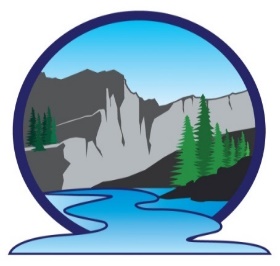 Amended AgendaBLOOMINGTON CITY OFFICE45 N 1st WestMay 11, 2022 at 7:00 pm7:00 P.M.	INVOCATIONPLEDGE OF ALLEGIANCE7:05 P.M.	GENERAL BUSINESS	(ACTION ITEMS)APPROVE MINUTES March 9,2022APPROVE MINUTES May 4, 2022PAYMENT OF EXPENSESDELINQUENT ACCOUNTS7:30 P.M.	WINSTON HART/JANE SIMPSON	(ACTION ITEMS)PLANNING & DEVELOPMENT COMMITTEEBUILDING PERMIT REVIEWBULDING LOT AND STANDARDS ORDINANCE/VARIANCES8:00 P.M.	J-U-B	(ACTION ITEMS)RESULTS AND RECOMMENDATIONS RE: PRESSURE STUDY8:10 P.M.	WATER	ACTION ITEMS)		ALDEN TALBOT – SECOND WATER HOOKUP8:20 P.M.	ROADS	(ACTION ITEM)KYLE JONES- HLE ENGINEERING (ROAD GRANTS)ELECTRONIC SIGNS 8:30 P.M.	SEWER	(ACTION ITEMS)STATUS ON SEEPAGE TEST SCHEDULESEWER PUMP LIFT STATION – EMERGENCY PLAN8:40 P.M.	CITY HALL / OFFICES	(ACTION ITEM)8:50 P.M.	TREASURER / CLERK	(ACTION ITEM)PAY ADDITIONAL MONEY ON SEWER CONSTRUCTION-NEXT PAYMENT JUNE 288:55 P.M.	MAYOR	(ACTION ITEMS)9:15 P.M.	COMMUNITY COMMENTS9:30 P.M.   	ADJOURNMENT	(ACTION ITEM)NEXT MEETING June 8, 2022